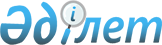 Об утверждении Инструкции по оказанию социальной помощи на приобретение
топлива специалистам государственных организаций здравоохранения, образования, социального обеспечения, культуры и спорта, проживающим и работающим в сельских населенных пунктах
					
			Утративший силу
			
			
		
					Решение Шемонаихинского районного маслихата Восточно-Казахстанской области от 23 октября 2009 года N 21/6-IV. Зарегистрировано Управлением юстиции Шемонаихинского района Департамента юстиции Восточно-Казахстанской области 11 ноября 2009 года за N 5-19-107. Утратило силу - решением Шемонаихинского районного маслихата от 21 ноября 2012 года N 6/3-V      Сноска. Утратило силу - решением Шемонаихинского районного маслихата от 21.11.2012 N 6/3-V.      Примечание РЦПИ.

      В тексте сохранена авторская орфография и пунктуация.

      В соответствии с пунктом 5 статьи 18 Закона Республики Казахстан от 8 июля 2005 года № 66 «О государственном регулировании развития агропромышленного комплекса и сельских территорий», а также статьей 6 Закона Республики Казахстан от 23 января 2001 года № 148-II «О местном государственном управлении и самоуправлении в Республике Казахстан», Шемонаихинский районный маслихат РЕШИЛ:



      1. Утвердить «Инструкцию по оказанию социальной помощи на приобретение топлива специалистам государственных организаций здравоохранения, образования, социального обеспечения, культуры и спорта, проживающим и работающим в сельских населенных пунктах».



      2. Настоящее решение вводится в действие по истечении десяти календарных дней после дня его первого официального опубликования.      Председатель сессии                    С. Руденко

       Секретарь Шемонаихинского

      районного маслихата                    А. Баяндинов

Утверждена

решением Шемонаихинского

районного маслихата

от 23 октября 2009 года

№ 21/6-IV ИНСТРУКЦИЯ

по оказанию социальной помощи на приобретение топлива

специалистам государственных организаций здравоохранения,

образования, социального обеспечения, культуры и спорта,

проживающим и работающим в сельских населенных пунктах 

1. Общие положения      1. Настоящая инструкция регулирует выплату социальной помощи, а также возмещение расходов на приобретение топлива специалистам государственных организаций здравоохранения, социального обеспечения, образования, культуры и спорта, проживающим и работающим в сельских населенных пунктах.

      2. Правовой основой для принятия инструкции является Закон Республики Казахстан от 23 января 2001 года № 148-II «О местном государственном управлении и самоуправлении в Республике Казахстан», Закон Республики Казахстан от 8 июля 2005 года № 66 «О государственном регулировании развития агропромышленного комплекса и сельских территорий».

      3. Социальная помощь на приобретение топлива (далее - социальная помощь) оказывается специалистам государственных организаций здравоохранения, образования, социального обеспечения, культуры и спорта, проживающим и работающим в сельской местности (далее – специалисты социальной сферы).

      Социальная помощь специалистам государственных организаций образования, социального обеспечения, культуры и спорта оказывается в виде ежегодной единовременной денежной выплаты в размере 7700 тенге.

      Социальная помощь специалистам здравоохранения выплачивается в размере, установленным решением областного маслихата.

      Сноска. Пункт 3 с изменениями, внесенными решениями Шемонаихинского районного маслихата от 17.06.2011 № 37/7-IV (вводится в действие через 10 дней после опубликования); от 12.07.2012 № 4/7-V (вводится в действие через 10 дней после опубликования). 

2. Назначение      4. Социальная помощь специалистам социальной сферы назначается органом занятости и социальных программ. Для назначения социальной помощи предоставляются следующие документы:

      1) заявление;

      2) копию документа, удостоверяющий личность заявителя;

      3) копию свидетельства о регистрации налогоплательщика;

      4) документ, подтверждающий регистрацию по постоянному месту жительства (адресная справка либо справка сельских и/или аульных акимов);

      5) справку с места работы;

      6) документ, подтверждающий наличие лицевого счета в банке второго уровня или в организациях, имеющих соответствующую лицензию на осуществление банковских операций.

      Сноска. Пункт 4 в редакции решения Шемонаихинского районного маслихата от 12.07.2012 № 4/7-V (вводится в действие через 10 дней после опубликования).

      5. При проживании совместно двух и более лиц, на которых распространяется действие настоящей Инструкции, социальная помощь предоставляется каждому из них. 

3. Финансирование и выплата      6. Финансирование социальной помощи специалистам социальной сферы осуществляется за счет средств местного бюджета, предусмотренных на эти цели в финансовом году, устанавливается в соответствии с законодательством Республики Казахстан. 

4. Учет, контроль и отчетность      7. Ведение учета, контроля и отчетности по ежегодной единовременной денежной выплате специалистам социальной сферы возлагается на отдел занятости и социальных программ Шемонаихинского района.
					© 2012. РГП на ПХВ «Институт законодательства и правовой информации Республики Казахстан» Министерства юстиции Республики Казахстан
				